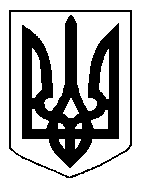 БІЛОЦЕРКІВСЬКА МІСЬКА РАДА	КИЇВСЬКОЇ ОБЛАСТІ	Р І Ш Е Н Н Я
від  28 листопада 2019 року                                                                        № 4668-84-VII
Про припинення права постійного користування земельною ділянкою Відкритому акціонерному товариству «Росава»Розглянувши звернення постійної комісії з питань земельних відносин та земельного кадастру, планування території, будівництва, архітектури, охорони пам’яток, історичного середовища та благоустрою до міського голови від 29 жовтня 2019 року №440/2-17, протокол постійної комісії з питань  земельних відносин та земельного кадастру, планування території, будівництва, архітектури, охорони пам’яток, історичного середовища та благоустрою від 29 жовтня 2019 року №195, заяву Відкритого акціонерного товариства «Росава» від 02 вересня 2019 року №4682, відповідно до ст. 12, п. е) ч.1 ст. 141 Земельного кодексу України, п. 34 ч. 1 ст. 26 Закону України «Про місцеве самоврядування в Україні», міська рада вирішила:1. Припинити право постійного користування земельною ділянкою під розміщення Будинку культури Відкритому акціонерному товариству «Росава» яке виникло на підставі рішення виконкому Білоцерківської міської Ради народних депутатів від 22 квітня 1999 року №103 та Державного акту на право постійного користування землею серії II-KB №001876  виданий 27 квітня 1999 року, який зареєстрований в Книзі записів державних актів на право постійного користування землею за №63  на земельну ділянку за адресою: вулиця Леваневського, 53а, площею 7,5516 га, кадастровий номер: 3210300000:07:007:0066 – право постійного користування зареєстроване в Державному реєстрі речових прав на нерухоме майно, як інше речове право 10 липня 2019 року за №32368109, відповідно до п. е) ч.1 ст. 141 Земельного кодексу України, а саме: набуття іншою особою права власності на жилий будинок, будівлю або споруду, які розташовані на земельній ділянці;2. Особі, зазначеній в цьому рішенні, зареєструвати припинення права постійного користування земельною ділянкою в порядку, визначеному чинним законодавством України.3. Контроль за виконанням цього рішення покласти на постійну комісію з питань  земельних відносин та земельного кадастру, планування території, будівництва, архітектури, охорони пам’яток, історичного середовища та благоустрою.Міський голова					                               Г. Дикий